The Authority for Research StudentsAdvisory Committee Conclusions – Meeting APlease fill the form by typing in the gray fields.Field will extend automatically while typing.Handwriting will not be accepted.The student's name:			 The student's ID/student number:	 Meeting date:				 The research title (in English):    The research title (In Hebrew):  Participants: A short summary of the research proposal: The issues that were discussed in the meeting, including comments, suggestions and reservations of the committee's members: An assessment of the student's preparedness to perform the proposed research:A summary of the decisions as for the subject of the research and the proposed research program (in case of disagreements among the members of the committee, please present the different opinions):Approval and/or recommendations for changes in the proposed list of supplementary studies (12 N"Z or more, if required):Please see the next pageConclusions (please mark):A. We approve the title of the research, the proposed research program and the proposed list of supplementary studies. If changes / corrections are required as detailed as follows (B – D), the committee will check and mark (F) when the changes / corrections are met:B. The title of the research should be changed. C. The proposed research program should be changed according to the comments detailed in this report.	D. The proposed list of supplementary courses should be changed according to the comments in this report. E. The required corrections and changes were done and the updated research program and/or list of supplementary studies is/are enclosed (the new program/list should be marked as a corrected version + date). F. The committee members have seen and approve the corrected research program. Advisor/s and advisory committee's approval:Name of advisor:    Signature:  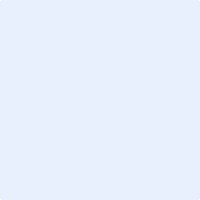 Name of advisor:    Signature:  Name of advisor:    Signature:  Name of advisory committee member: Signature: Name of advisory committee member: Signature: Name of advisory committee member: Signature: Declaration of the student:I  (Name of the student) declare I have read the report of my advisory committee and I will apply/have applied the committee's recommendations in my research.The student's signature:  	Date: 